Work experience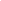 Side projectsEducation(Optionally) Your extra certifications, additional courses (Udemy, Coursera), trainings, etc.Tech skills and competenciesOtherName 
SurnameLocation (e.g. New Zealand)GitHubLinkedInWebsite/blogPhone numberE-mailProfileProfileLink00000000000address@mail.com20xx – 20xxYour Job Title at Company Name1-4 sentences about your project/product. Mention business goals, interesting facts, the number of users, well-known clients, etc.Your role/results/achievementsHighlight your accomplishments and where you’ve succeeded.Start your bullet points with action verbs in the past tense (Built, Designed, Developed, Increased, Debugged, etc.).Quantify your accomplishments, as much as possible (improved … by 40%, reduced ... time by 50%, etc.).Don't include too many details. Per position, no more than 8 bullets. The ideal bullet length is one or two lines.Your role/results/achievements(Technology stack)20xxProduct/Project NameBriefly describe the product (project), what problem(s) it helps solve.Your role/resultsPositive metrics (e.g., user sign-ups, the number of downloads, etc.)The number of iterations (2 or more)(Technology stack)20xxProduct/Project NameBriefly describe the product (project), what problem(s) it helps solve.Your role/resultsPositive metrics (e.g., user sign-ups, the number of downloads, etc.)The number of iterations (2 or more)(Technology stack)20xx – 20xxYour degreeUniversity NameYour leading responsibilitiesYour achievements (e.g., launched a ... club and grew it to 150+ members, raised ... in sponsorship from ...)Don’t list all the technologies you’ve ever worked with. Mention those specific ones that you feel confident with and demonstrate your superior knowledge.Start with major programming languages, frameworks/libraries, databases, etc.In order to avoid a lengthy, disorganized list, we recommend dividing it up into appropriate categories. For instance:Conferences: ...Publications: …Rewards: ...